My next steps in moving my organization towards religious pluralismMake your steps concrete and give yourself a time framePersonal learning. Step one: Resources needed _________________________________________________________ Timeline_ ___________________________________________________________________Step two: Resources needed__ _________________________________________________________ Timeline______________________________________________________________________Step three: Resources needed_ _________________________________________________________ Timeline _____________________________________________________________________People to talk with and share what I have learned.Person 1 Name: _____________________________________________________________________	Timeline: _____________________________________________________________________Person  2 Name: _____________________________________________________________________	Timeline: _____________________________________________________________________Person 3 Name: ______________________________________________________________________	Timeline: _____________________________________________________________________

Organizational assessment: ________________________________________________________________Potential partners and Allies: 1. _____________________________________________________________________________________2. _____________________________________________________________________________________3. ______________________________________________________________________________________Primary areas to begin with: a. ______________________________________________________________________________________b. ______________________________________________________________________________________c. ______________________________________________________________________________________ 

Resources needed:___________________________________________________________________________ 
Further resources, articles, books, videos and links at www.christianhegemony.org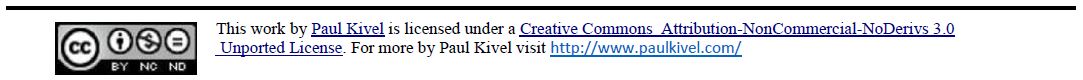 